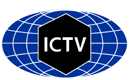 Part 1: TITLE, AUTHORS, APPROVALS, etcAuthor(s) and email address(es)Author(s) institutional address(es) (optional)Corresponding authorList the ICTV Study Group(s) that have seen this proposalICTV Study Group comments and response of proposerICTV Study Group votes on proposalAuthority to use the name of a living personSubmission datesICTV-EC comments and response of the proposerPart 2: NON-TAXONOMIC PROPOSALText of proposalPart 3: TAXONOMIC PROPOSALName of accompanying Excel moduleAbstractText of proposalSupporting evidence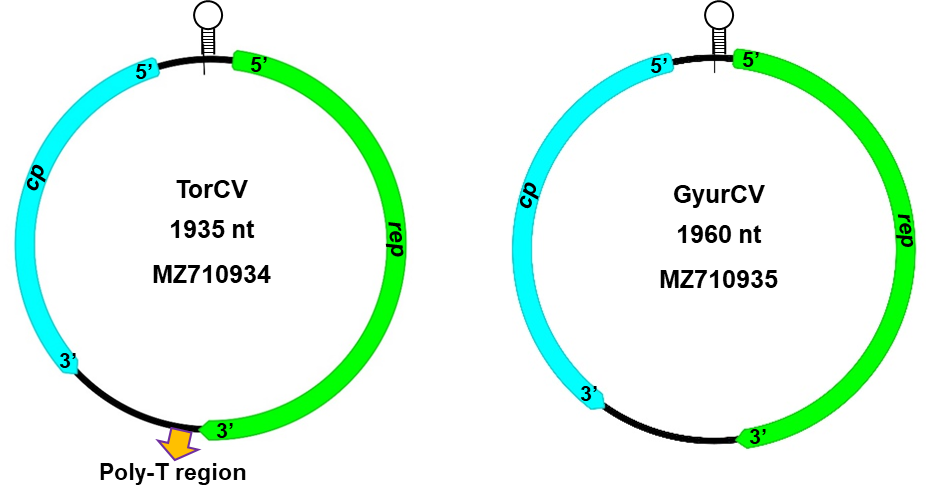 Figure 1. Schematic representation of the genomic structure of the little bittern circovirus (TorCV) and European bee-eater (GyurCV) circovirus. The TAGTATTAC nonanucleotide motif and the flanking inverted repeats are labelled as stem-loops (Fehér et al., 2022).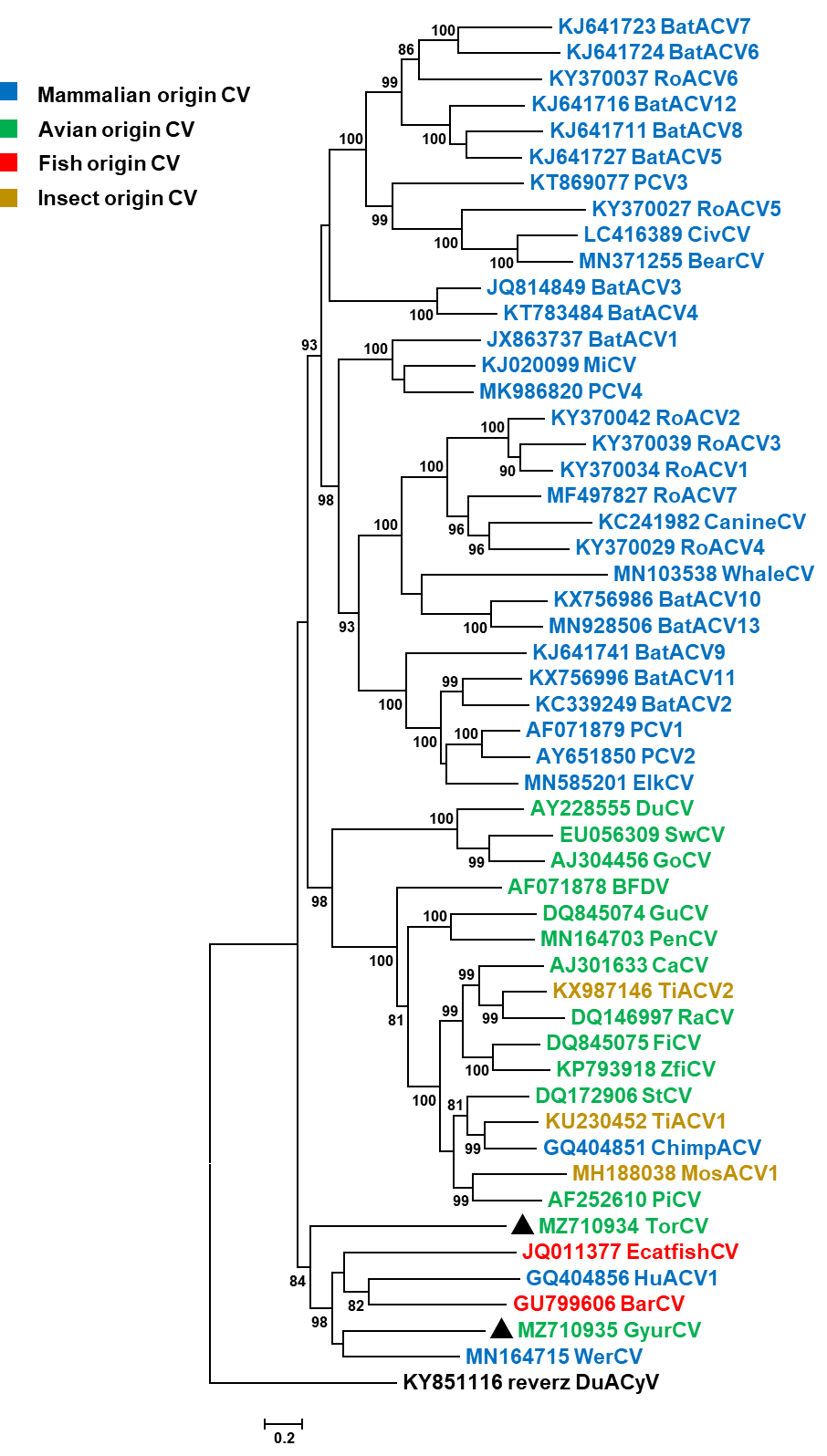 Figure 2. Maximum likelihood phylogenetic tree of complete circovirus genome sequences. The tree was generated with the PhyML software, GTR+G+I model and aLRT SH-like branch support (values lower than 80 are hidden). Reverse complement sequence of the duck associated cyclovirus 1 (GenBank accession no. KY851116) was used as root of the tree. The scale bar shows substitutions per site. The little bittern circovirus (TorCV) and European bee-eater circovirus (GyurCV) are highlighted with black triangles (Fehér et al., 2022).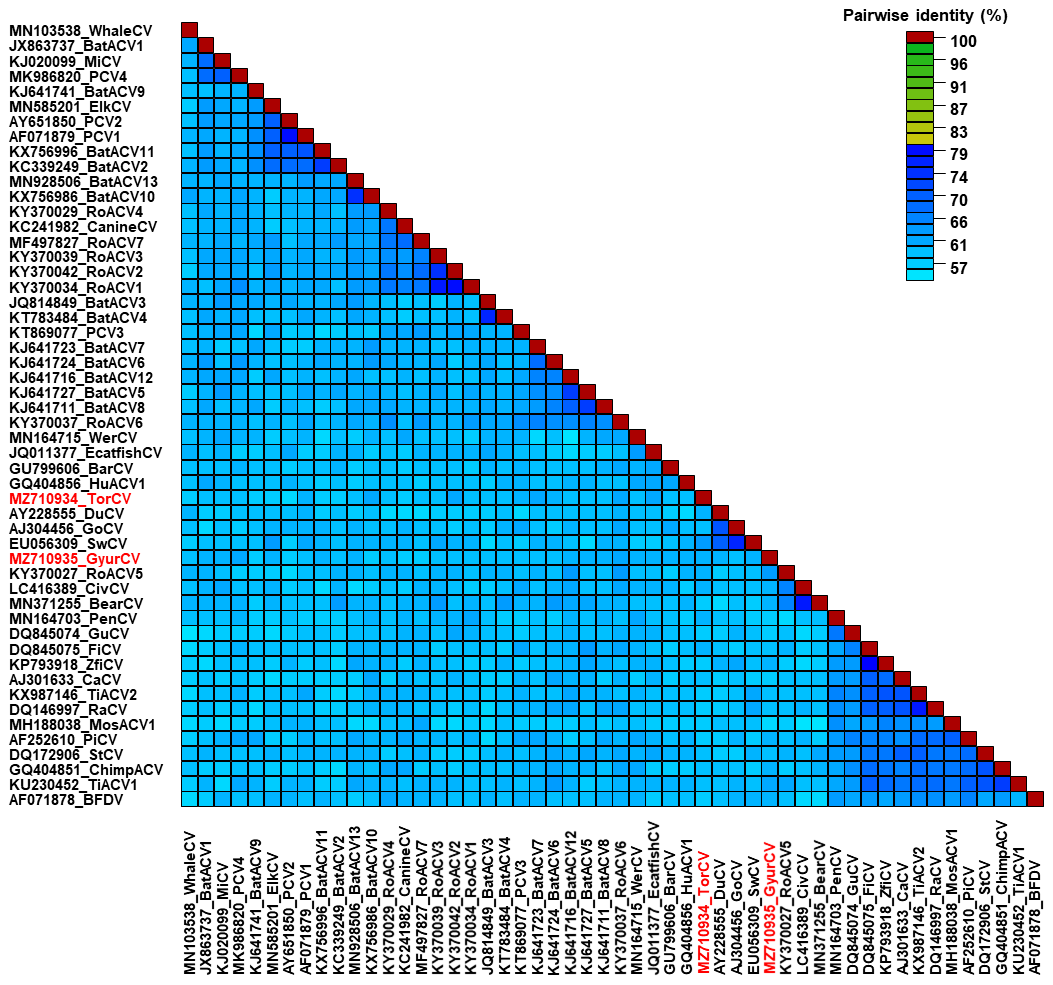 Figure 3. Pairwise identity matrix of complete circovirus genome sequences using SDT v1.2 software. The little bittern circovirus (TorCV) and European bee-eater circovirus (GyurCV) are highlighted with red font (Fehér et al., 2022).ReferencesFehér E, Kaszab E, Bali K, Hoitsy M, Sós E, Bányai K (2022) Novel Circoviruses from Birds Share Common Evolutionary Roots with Fish Origin Circoviruses. Life (Basel) 12(3):368. https://doi.org/10.3390/life12030368Guindon S, Dufayard JF, Lefort V, Anisimova M, Hordijk W, Gascuel O (2010) New Algorithms and Methods to Estimate Maximum-Likelihood Phylogenies: Assessing the Performance of PhyML 3.0. Syst Biol 59(3):307–321. https://doi.org/10.1093/sysbio/syq010Krupovic M, Varsani A, Kazlauskas D, Breitbart M, Delwart E, Rosario K, Yutin N, Wolf YI, Harrach B, Zerbini FM, Dolja VV, Kuhn JH, Koonin EV (2020) Cressdnaviricota: a virus phylum unifying seven families of Rep-encoding viruses with single-stranded, circular DNA genomes. J Virol 94(12):e00582-20. https://doi.org/10.1128/JVI.00582-20Rosario K, Breitbart M, Harrach B, Segalés J, Delwart E, Biagini P, Varsani A (2017) Revisiting the taxonomy of the family Circoviridae: establishment of the genus Cyclovirus and removal of the genus Gyrovirus. Arch Virol 162:1447–1463. https://doi.org/10.1007/s00705-017-3247-yMuhire BM, Varsani A, Martin DP (2014) SDT: A virus classification tool based on pairwise sequence alignment and identity calculation. PLoS ONE 9(9): e108277. https://doi.org/10.1371/journal. pone.0108277Code assigned:2023.003DShort title: Two new species in the genus Circovirus (Cirlivirales: Circoviridae)Short title: Two new species in the genus Circovirus (Cirlivirales: Circoviridae)Short title: Two new species in the genus Circovirus (Cirlivirales: Circoviridae)Fehér E, Kaszab E, Bányai Kfeher.eniko@vmri.hu; kaszab.eszter@vmri.hu; bkrota@hotmail.comVeterinary Medical Research Institute (FE, KE, BK)Enikő FehérCircoviridae Study GroupStudy GroupNumber of membersNumber of membersNumber of membersStudy GroupVotes supportVotes againstNo voteCircoviridae SG82Is any taxon name used here derived from that of a living person (Y/N)NTaxon namePerson from whom the name is derivedPermission attached (Y/N)Date first submitted to SC Chair21 May 2023Date of this revision (if different to above)2023.003D.A.v2.Circoviridae_2nsp.xlsxTwo novel circoviruses have been detected in organ samples (kidney, liver, bursa of Fabricius) of a little bittern (Ixobrychus minutus) and a European bee-eater (Merops apiaster) in Hungary. The genome length is 1935 nt and 1960 nt for the little bittern circovirus (TorCV) and European bee-eater circovirus (GyurCV), respectively (Fehér et al., 2022). The genomic structure of both viruses (GenBank accession numbers MZ710934 and MZ710935) corresponds to that of other circoviruses (Figure 1). Phylogenetic analysis and pairwise identity comparisons suggest that the two novel viruses belong to two distinct species of the Circovirus genus, Circoviridae family (Fehér et al., 2022), that were tentatively named Circovirus torpegem and Circovirus gyurgyalag.